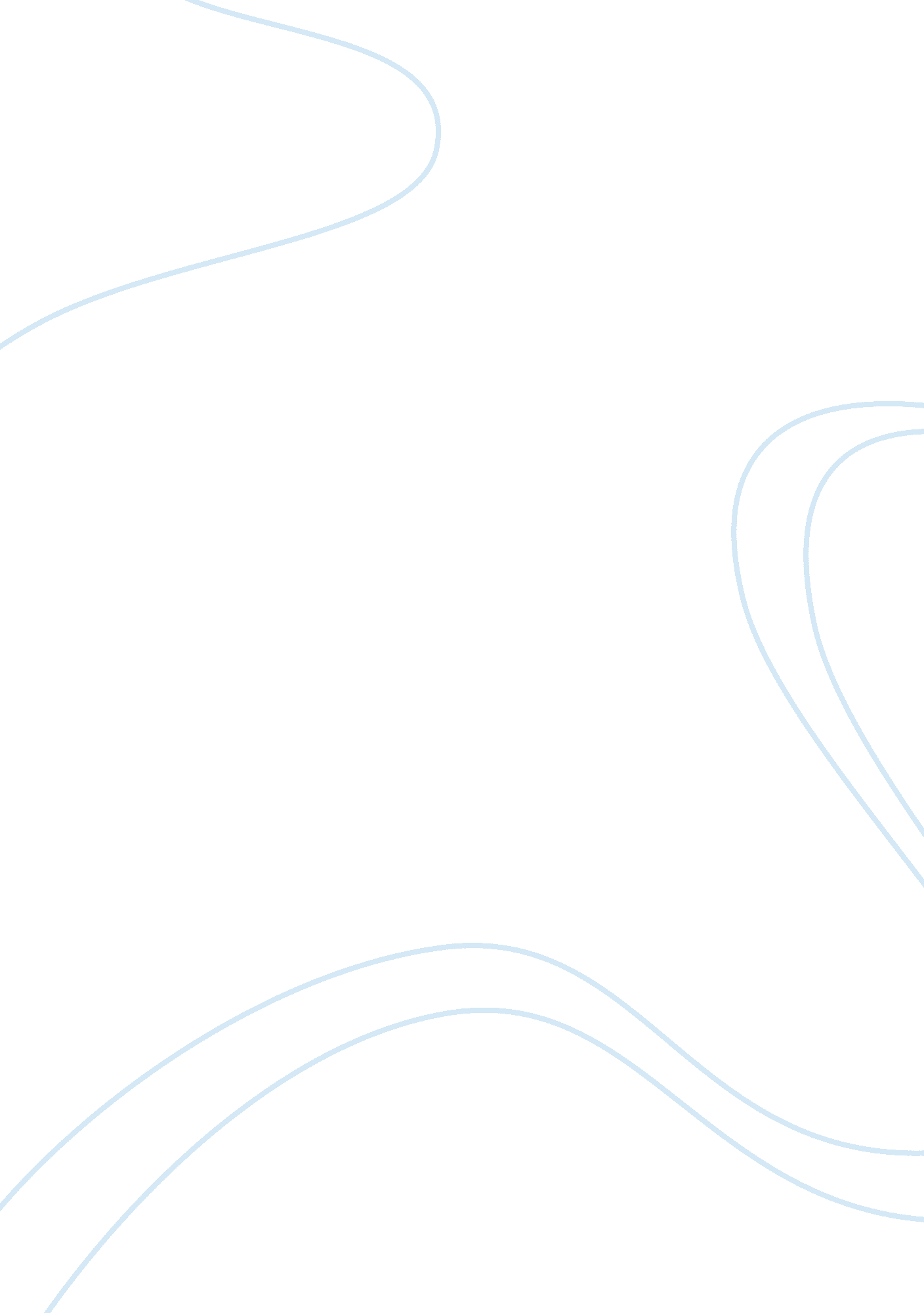 Free movie review about big fishEntertainment, Movie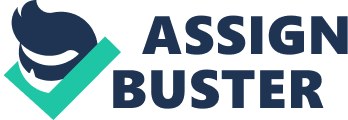 History, which is taken as a basis for the movie appears to be both mythical and at the same time full of vividness. This story is about a man named Ed Bloom, about the surprising man having in his stock a mass of stories and histories. Many people, and in particular his son believe that most of what Ed Bloom tells is nothing more than his imagination. However it turns out in fact that almost all events that he describes in his stories have occurred in the life. Even if something was embellished it were just little things that, by their color did not fit into the story, so to speak. 
Whatever one can say, for me « Big Fish» is a movie about real life. The movie only somehow painted with the bright colors, but only to the extent that would be pleasing to the eye to look like a fairy tale. The film touched many important components of life. The protagonist of the movie Ed Bloom is a real role model. Here's who should be leveled by young people, and not on some kind of Iron Man. Bloom teaches us not to stop there where we are, and to do everything to achieve new goals. Ed is also an example of devotion and fidelity of his love. Ed is also an example of the real courage and daring, and even a bunch of all sorts of qualities you can think about. 
As I have understood from the movie, fantasy and reality they always stand together, and sometimes it is so hard to tell the difference. The movie makes us feel to be in fairy tale but while watching it you start to understand that every fairy tale is not that far from reality. 